ДОДАТОК 4тендерної документації Технічний опис предмету закупівлі ДК 021:2015 код 31520000-7 Світильники та освітлювальна арматура (світильники)Якщо технічний опис предмету закупівлі містить посилання на конкретні марку чи виробника або на конкретний процес, що характеризує продукт чи послугу певного суб’єкта господарювання, чи на торгові марки, патенти, типи або конкретне місце походження чи спосіб виробництва, таке посилання є необхідним та обґрунтованим. Після кожного такого посилання слід вважати наявний вираз «або еквівалент». «Або еквівалент» передбачає, що технічні параметри та характеристики еквіваленту повинні відповідати вимогам, зазначеним в тендерній документації або мати не гірші показники, ніж зазначені в даній документації.Постачання товару здійснюється Постачальником на адресу Покупця: м. Вінниця, вул. Соборна, 87 без додаткової оплати.НайменуванняТехнічні та якісні характеристикиКількість, штукСвітильник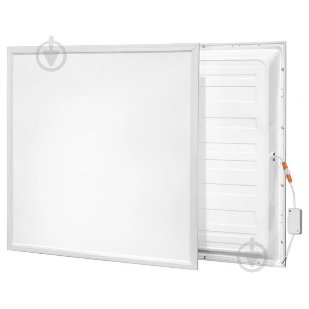 Світлодіодна панель для стелі АрмстронгМатеріал: пластик-металЖивлення: від мережі 180-250 Вт.Тип струму: змінний (AC)Номінальна напруга: 220 Вт.Потужність: 36 Вт.Тип лампи: вбудований світлодіод (LED)Спосіб монтажу: на стелюСвітловий потік: 4200 Лм.Колірна температура: 6400 К.Колір світіння: холодний, білийРозсіювач типу: «колотий лід»Матеріал розсіювача: пластикКут освітлення: 160 град.Ступінь захисту (IP): 20Клас енергоспоживання: A+Форма: квадратнаІндекс передачі кольору: RA80.Глибина: 3 см. Висота: 59,5 см. Ширина: 59,5 см.Комплект: світильник, драйвер (блок живлення)Термін служби: не менше 25000 год.55